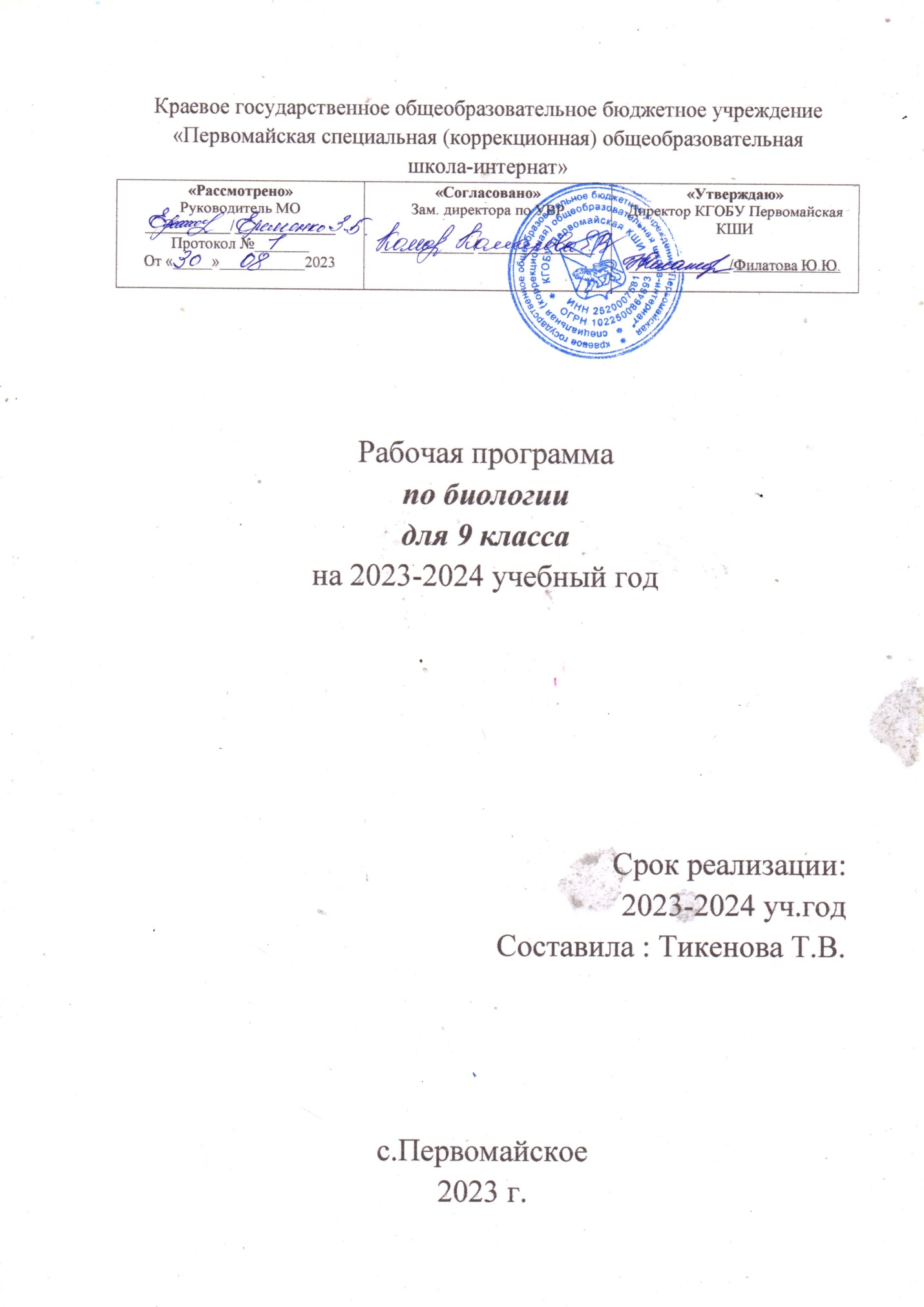 СОДЕРЖАНИЕI.     ПОЯСНИТЕЛЬНАЯ ЗАПИСКА..................................................................3II. СОДЕРЖАНИЕ ОБУЧЕНИЯ.....................................................................11III. ТЕМАТИЧЕСКОЕ ПЛАНИРОВАНИЕ....................................................132I. ПОЯСНИТЕЛЬНАЯ ЗАПИСКААдаптированная основная общеобразовательная рабочая программа по учебному предмету «Биология» 9 класс ФГОС образования обучающихся с умственной отсталостью (интеллектуальными нарушениями) (вариант 1) разработана на основании следующих нормативно-правовых документов:1. Приказ Минпросвещения России от 24.11.2022 N 1026"Об утверждении федеральной адаптированной основной общеобразовательной программы обучающихся с умственной отсталостью (интеллектуальными нарушениями)", (Зарегистрировано в Минюсте России 30.12.2022 N 71930);Федеральный закон от 29 декабря 2012 г. № 273-ФЗ «Об образовании в Российской Федерации» (в ред. Федеральных законов от 17.02.2021 № 10-ФЗ, от 24.03.2021 № 51-ФЗ, от 05.04.2021 № 85-ФЗ, от 20.04.2021 № 95-ФЗ, от 30.04.2021 № 114-ФЗ, от 11.06.2021 № 170-ФЗ, от 02.07.2021 № 310-ФЗ, от 02.07.2021 № 351-ФЗ);Приказ Министерства образования и науки Российской Федерации от 19.12.2014 № 1599 "Об утверждении федерального государственного образовательного стандарта образования обучающихся с умственной отсталостью (интеллектуальными нарушениями)"Рабочие программы по учебным предметам ФГОС образования обучающихся с интеллектуальными нарушениями. Вариант 1, 5 – 9 классы, под редакцией Э.В. Якубовской, М.И. Шишковой, И.М. Бгажноковой. Издательство М.: «Просвещение», 2021 г.;Учебный план КГОБУ Первомайская КШИ для детей с умственной отсталостью (интеллектуальными нарушениями) на 2023-2024 уч. год;Календарный учебный график КГОБУ Первомайская КШИ на 2023-2024 уч. год; Расписание уроков на 2023 – 2024 учебный год.Адаптированная образовательная программа КГОБУ Первомайская КШИ.ФАООП УО вариант 1 адресована обучающимся с легкой умственной отсталостью (интеллектуальными нарушениями) с учетом реализации их особых образовательных потребностей, а также индивидуальных особенностей и возможностей.Учебный предмет «Биология» относится к предметной области «Есте-ствознание»» и является обязательной частью учебного плана.В соответствии с учебным планом рабочая программа по учебному предмету «Биология» в 9 классе рассчитана на 34 учебные недели и составляет 68 часов в год (2 часа в неделю).Федеральная адаптированная основная общеобразовательная программа определяет цель и задачи учебного предмета «Биология».Цель учебного предмета - формирование элементарных знаний об окружающем мире, умения ориентироваться в окружающей среде, использовать полученные знания в повседневной жизни.Задачи обучения:− формирование элементарных научных представлений о компонентах живой природы: строении и жизни своего организма;− формирование умений и навыков практического применения биологических знаний: ухода за своим организмом, использование полученных знаний для решения бытовых использованию знаний для решения бытовых, медицинских и экологических проблем;3− формирование навыков правильного поведения в природе, способ-ствовать экологическому, эстетическому, физическому, санитарно- гигие-ническому воспитанию, усвоению правил здорового образа жизни;− развитие познавательной деятельности, обучение умению анализиро-вать, сравнивать природные объекты и явления, подводить к обобщающим понятиям, понимать причинно-следственные зависимости, расширять лек-сический запас, развивать связную речь и другие психические функции;Рабочая программа по учебному предмету «Биология» в 9 классе определяет следующие задачи:− формировать элементарные научные представления о строении орга-низма человека и его здоровье;− учить практическому применению биологических знаний: формиро-вать умения ухода за своим организмом, использовать полученные знания для решения бытовых, медицинских и экологических проблем;− формировать навыки правильного поведения в природе;− научить использовать правила здорового образа жизни и безопасного поведения, поведению в окружающей природе;− учить анализировать, сравнивать изучаемые объекты и явления, пони-мать причинно-следственные зависимости.Планируемые результаты освоения рабочей программы по учебному предмету «Биология» в 9 классеЛичностные результаты:−сформированность адекватных представлений о собственных воз-можностях, о насущно необходимом жизнеобеспечении: правильном пита-нии, соблюдении гигиенических правил и норм, отказа от вредных привы-чек; чередовании труда и отдыха, профилактических прививках;4−овладение социально- бытовыми навыками, используемыми в повсе-дневной жизни; соблюдение санитарно-гигиенических правил, самонаблю-дение и анализ своего самочувствия, знание правил измерения температуры тела и сбора анализов; телефонов экстренных служб и лечебных учрежде-ний;−сформированность целостного, социально ориентированного взгляда на мир в его органичном единстве природной и социальной части;−сформированность установки на безопасный, здоровый образ жизни, наличие мотивации к творческому труду, работе на результат, бережному отношению к материальным и духовным ценностям;−сформированность этических чувств, доброжелательности и эмоцио-нально-нравственной отзывчивости, понимания и сопереживания чувствам других людей: готовность оказать первую доврачебную помощь при растя-жении, тепловых и солнечных ударах, пожилым людям.−способность к осмыслению социального окружения, своего места в нем; принятие соответствующих возрасту ценностей и социальных ролей;−воспитание эстетических потребностей, ценностей и чувств; −принятие готовности к самостоятельной жизни.Уровни достижения предметных результатов по учебному предмету «Биология» в 9 классеМинимальный уровень:− иметь представление об объектах и явлениях неживой и живой при-роды, организма человека;− знать особенности внешнего вида изученных растений и животных, узнавание и различение изученных объектов в окружающем мире, моделях, фотографиях, рисунках;− знать общие признаки изученных групп растений и животных, пра-вила поведения в природе, техники безопасности, здорового образа жизни в5объеме программы;− выполнять совместно с учителем практические работы, предусмот-ренные программой;− описывать особенности состояния своего организма; − знать названия специализации врачей;− применять полученные знания и сформированные умения в бытовых ситуациях (уход за растениями, измерение температуры тела, правила пер-вой доврачебной помощи).Достаточный уровень:− иметь представление об объектах неживой и живой природы, орга-низме человека;− знать основные взаимосвязи между природными компонентами, при-родой и человеком, органами и системами органов у человека;− устанавливать взаимосвязи между средой обитания и внешним видом объекта (единство формы и функции);− знать признаки сходства и различия между группами растений и жи-вотных;− выполнять классификации на основе выделения общих признаков;− узнаватьизученные природные объектыпо внешнему виду (натураль-ные объекты, муляжи, слайды, рисунки, схемы);− знать названия элементарных функций и расположение основных ор-ганов в организме человека;− знать способы самонаблюдения, описание особенностей своего состо-яния, самочувствия, знать основные показатели своего организма (группа крови, состояние зрения, слуха, норму температуры тела, кровяного давле-ния);− знать правила здорового образа жизни и безопасного поведения, ис-пользовать их для объяснения новых ситуаций;6− выполнять практические работы самостоятельно или предваритель-ной (ориентировочной) помощи учителя (измерение температуры тела, ока-зание доврачебной помощи при вывихах, порезах, кровотечении, ожогов);− владеть сформированными знаниями и умениями в учебных, учебно-бытовых и учебно-трудовых ситуациях.Система оценки достижения обучающимисяс умственной отсталостью планируемых результатов освоения рабочей программы по учебному предмету «Биология» в 9 классеОценка личностных результатов предполагает, прежде всего, оценкупродвижения обучающегося в овладении социальными (жизненными) ком-петенциями, может быть представлена в условных единицах:−0 баллов - нет фиксируемой динамики; −1 балл - минимальная динамика;−2 балла - удовлетворительная динамика; −3 балла - значительная динамика.Критерии оценки предметных результатовОценка предметныхрезультатов осуществляется по итогам индивиду-ального и фронтального опроса обучающихся, выполнения самостоятель-ных работ (по темам уроков), контрольных работ (входных, текущих, про-межуточных, итоговых) и тестовых заданий. При оценке предметных ре-зультатов учитывается уровень самостоятельности обучающегося и особен-ности его развития.Критерии оценки предметных результатов за устный ответ: Оценка «5» ставится в случае, если обучающийся:− показывает знания, понимание, глубинуусвоения всегопрограммного материала;7− умеет выделять главные положения в изученном материале, на осно-вании фактов и примеров обобщать, делать выводы, устанавливать меж-предметные и внутрипредметные связи, творчески применяет полученные знания в незнакомой ситуации;− не допускает ошибок и недочетов при воспроизведении изученного материала, при устных ответах устраняет отдельные неточности с помощью дополнительных вопросов учителя, соблюдает культуру письменной и уст-ной речи, правила оформления письменных работ.Оценка «4» ставится в случае, если обучающийся:− показывает знания всего изученного программного материала;− умеет выделять главные положения в изученном материале, на осно-вании фактов и примеров обобщать, делать выводы, устанавливать внутри-предметные связи, применять полученные знания на практике;− допускает незначительные (негрубые) ошибки и недочеты при вос-произведении изученного материала, соблюдает основные правила куль-туры письменной и устной речи, правила оформления письменных работ.Оценка «3» ставится в случае, если обучающийся:− показывает знания иусвоение изученного программного материала на уровне минимальных требований;− умеет работать на уровне воспроизведения, испытывает затруднения при ответах на видоизмененные вопросы;− допускает грубые или несколько негрубых ошибок при воспроизведе-нии изученного материала, незначительно не соблюдает основные правила культуры письменной и устной речи, правила оформления письменных ра-бот.Оценка «2» - не ставится.Критерии оценивания практических работ (лабораторных работ) обучающихся по биологииОценка «5» ставится если:8− правильно по заданию учителя проведено наблюдение;− полно раскрыто содержание материала в объеме программы; − четко и правильно даны определения;− вывод самостоятельный, использованы ранее приобретенные знания. Оценка «4» ставится если:− наблюдение проведено самостоятельно;− частично раскрыто основное содержание материала;− в основном правильно даны определения, но допущены нарушения последовательности изложения;− вывод неполный.Оценка «3» ставится если:− наблюдение проведено с помощью учителя; − усвоено основное содержание материала;− определения понятий нечеткие;− допущены ошибки и неточности в выводе. − наблюдение проведено с помощью учителя; − усвоено основное содержание материала;− определения понятий нечеткие;− допущены ошибки и неточности в выводе. Оценка «2» не ставится.Оценка самостоятельных письменных и контрольных работ. Оценка «5» ставится если:− обучающийся выполнил работу без ошибок и недочетов; − допустил не более одного недочета.Оценка «4» ставится если:− обучающийся выполнил работу полностью, но допустил в ней не бо-лее одной негрубой ошибки и одного недочета;− обучающийся выполнил работу полностью, но допустил в ней не бо-лее двух недочетов.9Оценка «3» ставится, если:− обучающийся правильно выполнилне менее 2/3 работы илидопустил не более двух грубых ошибок;− обучающийся правильно выполнил не менее 2/3 работы или допу-стил не более одной грубой и одной негрубой ошибки и одного недочета;− обучающийся правильно выполнилне менее 2/3 работы илидопустил не более двух-трех негрубых ошибок.Оценка «2» не ставится10II.	СОДЕРЖАНИЕ ОБУЧЕНИЯВ 9 классе обучающиеся изучают третий раздел учебного предмета «Биология»- «Человек», где человек рассматривается как биосоциальное существо. Основные системы органов человека предлагается изучать, опи-раясь на сравнительный анализ жизненных функций важнейших групп рас-тительных и животных организмов (питание и пищеварение, дыхание, пере-мещение веществ, выделение, размножение). Это позволит обучающимся с умственной отсталостью (интеллектуальными нарушениями) воспринимать человека как часть живой природы.За счет некоторого сокращения анатомического и морфологического материала в программу включены темы, связанные с сохранением здоровья человека. Обучающиеся знакомятся с распространенными заболеваниями, узнают о мерах оказания доврачебной помощи. Овладению практическими знаниями и умениями по данным вопросам (измерить давление, наложить повязку) следует уделять больше внимания во внеурочное время.Распределение учебного материала позволяет обеспечить постепен-ный переход от теоретического изучения предмета к практико-теоретиче-скому, с обязательным учётом значимости усваиваемых знаний и умений для формирования жизненных компетенций.Основными организационными формами работы на уроке биологии являются: фронтальная, групповая, коллективная, индивидуальная работа, работа в парах.При проведении уроков биологии предполагается использование сле-дующих методов:− объяснительно-иллюстративный метод, метод при котором учитель объясняет, а дети воспринимают, осознают и фиксируют в памяти.− репродуктивный метод (воспроизведение и применение информации)11− метод проблемного изложения (постановка проблемы и показ пути ее решения)− частично – поисковый метод (дети пытаются сами найти путь к реше-нию проблемы)− исследовательский метод (учитель направляет, дети самостоятельно исследуют при проведении лабораторных и практических работ, опытов, самонаблюдений, описания особенностей своего состояния, самочувствия; в ходе проведения экскурсий)12III.	ТЕМАТИЧЕСКОЕ ПЛАНИРОВАНИЕ1314151617181920212223242526272829303132333435363738394041424344454647484950515253№ п/пНазвание разделаКоличество часовКонтрольные работы1Введение12Общее знакомство с организмом человека213Опора и движение1014Кровообращение815Дыхание816Питание и пищеварение1017Выделение318Покровы тела619Размножение и развитие9110Нервная система4111Органы чувств6112Повторение1Итого:6810№Тема урокаК-во часовПрограммное содержаниеДифференциация видов деятельностиДифференциация видов деятельности№Тема урокаК-во часовПрограммное содержаниеМинимальный уровеньДостаточный уровеньВведение – 1часВведение – 1часВведение – 1часВведение – 1часВведение – 1часВведение – 1час1Роль и место человека в при-роде1Формирование пред-ставления об анато-мии, физиологии и гигиене как науках. Сравнение человека с млекопитающими, признаки сходства человека и других млекопитающихНаходят ответы в учебнике на вопрос «что изучают науки ана-томия, физиология, гигиена». По рисункам определяют черты сходства и отличия человека от животных, используя помощь учителяРассказывают об организме человека как едином целом, что изучают науки.Сравнивают строение человека с млекопитаю-щими по ведущим признакам, называют черты сходства и отличия, результаты сравнения зано-сят в таблицу рабочей тетради, используя слова для справокОбщее знакомство с организмом человека -2 часаОбщее знакомство с организмом человека -2 часаОбщее знакомство с организмом человека -2 часаОбщее знакомство с организмом человека -2 часаОбщее знакомство с организмом человека -2 часаОбщее знакомство с организмом человека -2 часа2Строение кле-ток и тканей ор-ганизма1Формирование пред-ставления о том, что человек состоит из клетокРассматривают на рисунках стро-ение клетки и тканей организма, называют ткани по рисункам, ис-пользуя помощь учителя Находят на рисунках основные части клетки, виды тканей, впи-сывают их название в таблицурабочей тетради, используя опор-ные буквыРассказывают о строении клетки, работают со словарем, находят определение ткани, называют виды тканей и их функции.Пользуясь текстом учебника, дополняют таблицу в рабочей тетради о видах тканей, месте располо-жения и выполняемой функцией3Основные си-стемы органов человекаФормирование пред-ставления об орга-нах и системах орга-новРассматривают на рисунках стро-ение органов и тканей организма, называют ткани и органы по ри-сункам, заранее обозначенным учителем.Вписывают в рабочую тетрадь названия систем органов чело-века, используя опорные буквыРассказывают о строении клетки, работают со словарем. Устанавливают взаимосвязь между ор-ганом и тканью, которая его образует. Называют органы и системы органов, устанавливают взаи-мосвязь между строением органа и выполняемой функцией.Пользуясь текстом учебника, дополняют таблицу в рабочей тетради «Системы органов и органы, входящие в состав системы органов»Опора и движение – 10 часовОпора и движение – 10 часовОпора и движение – 10 часовОпора и движение – 10 часовОпора и движение – 10 часовОпора и движение – 10 часов4Скелет чело-века. Значение опорных систем в жизни живых организмов: растений, жи-вотных, чело-века. Основные части скелета1Формирование пред-ставления об опор-ных системах в жизни живых орга-низмов, значении скелета, основных частях скелетаРассказывают об опорных систе-мах в жизни живых организмов (растений, животных, человека), с опорой на иллюстративный ма-териал, предложенный учителем. Показывают по рисункам учеб-ника части скелета, подписывают их название на схеме в рабочей тетрадиСоставляют рассказ о значении опорных систем в жизни живых организмов (растений, животных, человека) по опорным понятиям.Называют основные части скелета. Записывают в рабочую тетрадь, из чего состоит опорно- двига-тельная система.Подписывают на схеме части скелета. Показывают части скелета на таблице, макете исхеме. Называют основные функции скелета, от-мечают его значение в жизни человека. Рассказы-вают, как осуществляется развитие и рост костей, опираясь на схему их строения5Череп1Формирование пред-ставлений о строе-нии черепа, его отде-лах и выполняемых функцияхНаходят на рисунках и называют отделы скелета черепа и кости, их образующие, с опорой на предложения и иллюстративный материал, предложенный учите-лем.Рассказывают, какую функцию выполняет череп.Дополняют схему в рабочей тет-ради: вписывают название двух отделов скелета головы человека; распределяют кости черепа на две группы и записывают их название в таблицу.Показывают кости черепа на ске-лете человека, используя помощь учителяНазывают отделы черепа по таблице, скелету че-ловека.Выписывают из учебника в тетрадь названия ко-стей мозгового и лицевого отделов.Заполняют схему в рабочей тетради «Название костей черепа».Составляют рассказ по плану: значение черепа. Изучают внешний вид костей черепа по скелету человека, устанавливают взаимосвязь строения и выполняемой функции6Скелет туло-вища. Практическая работаФормирование пред-ставлений о скелете туловища, строении позвоночника и грудной клеткиНазывают отделы скелета туло-вища, позвоночника и грудной клетки, опираясь на схемы и опорные предложения. Выпол-няют практическую работу «Определение правильной осанки», изучают внешний вид позвонков и ребер по скелету че-ловека, опираясь на помощь учи-теля.Делают вывод под руководством учителя о влиянии физических упражнений на формирование правильной осанкиНазывают отделы скелета туловища, позвоноч-ника, грудной клетки по таблице. Изучают внеш-ний вид позвонков и ребер по скелету человека.Рассказывают об особенностях их строения, устанавливают взаимосвязь между строением и выполняемой функцией.Выписывают в рабочую тетрадь из учебника названия отделов позвоночника.Называют меры предупреждения искривления позвоночника, правила здорового образа жизни. Выполняют практическую работу «Определение правильной осанки», делают вывод о необходи-мости соблюдения правил здорового образа жизни для формирования правильной осанки че-ловека7Кости верхних и нижних ко-нечностей. Со-единение ко-стей1Формирование пред-ставлений о строе-нии верхних и ниж-них конечностей, ти-пах соединения ко-стейНазывают кости верхних и ниж-них конечностей на рисунках и макете скелета человека, исполь-зуя опорные предложения и по-мощь учителя.Подписывают названия частей верхних и нижних конечностей на схемах в рабочей тетради, ис-пользуя рисунки учебника и по-мощь учителя.Выписывают из учебника в рабо-чую тетрадь названия типов со-единения костей, используя предложенные учителем предло-женияНазывают и показывают на рисунках и макете (скелете человека) кости верхних и нижних ко-нечностей.Изучают по скелету внешний вид косей рук и ног, устанавливают взаимосвязь между строе-нием и выполняемой функцией. Называют по ри-сункам и показывают на макете скелета человека типы соединения костей (подвижный, полупо-движный и неподвижный).Дополняют схему и вписывают названия типов соединения костей в рабочую тетрадь8Сустав, его строение. Связки и их значениеРасширение пред-ставлений о типах соединения костей, особенностях строе-ния сустава и связокРассказывают о строении сустава по рисунку учебника, используя предложенные учителем предло-жения. Составляют рассказ о связках и их значении, используя опорные предложения. Подписываю части сустав на ри-сунке в рабочей тетради, исполь-зуя текст учебникаСоставляют рассказ о строении сустава по ри-сунку учебника, показывают и называют части сустава на макете скелета человека. Рассказывают о строении и функциях связок, их значении в укреплении сустава.Показывают суставы на скелете человека, уста-навливают взаимосвязь между строением сустава и выполняемой функцией. Относят сустав к по-движному типу соединения костей9Растяжение свя-зок, вывих су-става, перелом костей.Первая довра-чебная помощь при этих трав-мах1Формирование пред-ставления о растяже-ниях связок, перело-мах костей, вывихах суставов. Формиро-вание представлений об оказании довра-чебной помощи при растяжениях, выви-хах и переломах ко-стейРассказывают о причинах растя-жениях связок, вывихах сустава, переломах костей, используя по-мощь учителя.Дописываю предложения в рабо-чей тетради, подписывают ри-сунки с названиями типов повре-ждения, используя слова для справок.Называют по описанию типы по-вреждения костей.Выполняют практическую ра-боту с помощью учителя: накла-дывают шины и повязки.Под руководством учителя де-лают выводо причинах травм, необходимо-сти здорового образа жизни и безопасного поведенияРассказывают о типах повреждения суставов по рисункам и макетам, записывают в тетрадь их определения.Подписывают рисунки в рабочей тетради с ти-пами повреждения, используя слова для справок. Называют признаки отличия между закрытым и открытым переломом; какую помощь следует оказывать при переломе, вывихе и растяжении. Заполняют пропуски в схеме рабочей тетради «Повреждение опорно- двигательной системы», используя текст учебника.Выполняют практическую работу по оказанию доврачебной помощи при переломах, вывих, рас-тяжении связок: накладывают шины и повязки. Делают вывод о причинах травм, необходимости здорового образа жизни и безопасного поведения10Мышцы. Дви-жение- важней-шая особен-ность живых организмовФормирование поня-тий о движении, как важнейшей особен-ности живых орга-низмов (двигатель-ные реакции расте-ний, движение жи-вотных и человека)По иллюстрациям рассказывают о двигательных реакциях расте-ний, о движении разнообразных видов животных, о движении че-ловека.Показывают по рисункам, где расположены мышцы человека. Называют основное свойство мышц.Складывают из букв название разных видов мышц.Заполняют пропуски в предложе-нии в рабочей тетради о скелет-ных мышцах, пользуясь текстом учебника, используя помощь учителяРассказывают об особенностях движения живых организмов по рисункам и иллюстрациям. Вписывают в рабочую тетрадь название ткани, образующей мышцы.Дополняют текст таблицы в рабочей тетради о расположении основных групп мышц в орга-низме.Складывают из букв название разных видов мышц.Заполняют пропуски в предложении о скелет-ных мышцах в рабочей тетради, пользуясь тек-стом учебника.Подписывают основные части мышцы на рисунке рабочей тетради.Называют основное свойство мышц11Основные группы мышц в теле человека1Формирование пред-ставлений о группах мышц у человекаВыписывают в тетрадь из учеб-ника основные группы мышц в теле человека: мышцы конечно-стей, мышцы шеи и спины, мышцы груди и живота, мышцы головы и лица, названия основ-ных мышц на торсе человека. Выполняют движения, демонстрируют работу разных групп мышц, используя помощь учителяНазывают и показывают на рисунках основные группы мышц в теле человека: мышцы конечно-стей, мышцы шеи и спины, мышцы груди и жи-вота, мышцы головы и лица.Называют значение разных групп мышц, устанав-ливают взаимосвязь между строением и функ-цией разных групп мышц.Заполняют пропуски в схеме рабочей тетради «Основные группы мышц». Подписывают назва-ния групп мышц на рисунке12Работа мышц. Утомление мышц1Формирование пред-ставления о работе мышц.Наблюдение за ра-ботой мышц: сгиба-ние, разгибание, удерживаниеНазывают и показывают на ри-сунках мышцы- сгибатели и мышцы- разгибатели, чем мышцы прикреплены к костям. Рассказывают о работе мышц по плану и опорным предложениям (сгибание, разгибание, удержа-ние).Выполняют движения, демонстрируют работу разных групп мышц, используя помощь учителяРассказывают и показывают в ходе самонаблюде-ния как работают мышцы-сгибатели и мышцы-разгибатели, как выполняется сгибание, разгиба-ние, удерживание.Выполняют практические опыты по демонстра-ции работы мышц и их утомлении, результаты за-писывают в рабочую тетрадь. Устанавливают за-висимость между работой мышц и утомлением, называют причины утомления мышц. Записывают в тетрадь рекомендации по укрепле-нию мышц.Выполняют движения,демонстрируют работу разных групп мышц, под руководством учителя13Влияние физ-культуры и спорта на фор-мирование и развитие мышц1Формирование поня-тий о влиянии физ-культуры и спорта на формирование и развитие мышц, зна-чении физического труда в правильном формировании опорно- двигатель-ной системыРассказывают по рисункам, с опорой на предложения и иллю-страции о важности занятий физ-культурой, спортом и физиче-ским трудом для формирования и развития мышц.Записывают в тетрадь упражне-ния для утренней гимнастики. Рассказывают о пластике и кра-соте человеческого тела. Определяют по рисункам, какие упражнения надо выполнять для развития разных групп мышц, сохранении пластики и красоты, используя помощь учителяРассказывают о важности занятий физкультурой, спортом и физическим трудом для формирования и развития мышц. Проводят опыты и наблюдения для профилактики мышечного утомления, делают вывод, когда утомление наступает быстрее. Называют правила здорового образа жизни. Записывают в тетрадь упражнения для утренней гимнастики, для формирования правильной осанки.Называют причины нарушения пластики и кра-соты человеческого тела.Определяют по рисункам, какие упражнения надо выполнять для развития разных групп мышц, сохранении пластики и красотыКровообращение – 8 часовКровообращение – 8 часовКровообращение – 8 часовКровообращение – 8 часовКровообращение – 8 часовКровообращение – 8 часов14Передвижение веществ в орга-низме растений и животных. Кровеносная система чело-векаФормирование пред-ставлений о пере-движении веществ в организме растений и животных; о кро-веносной системе человекаРассказывают о передвижении веществ в организме растений и животных по рисункам с опорой на предложения и иллюстратив-ный материал, предложенный учителем.Показывают по таблице общий план строения кровеносной си-стемы.Называют сосуды, по которым перемещается кровь с питатель-ными веществамиСоставляют рассказ о способах передвижения пи-тательных вещества по сосудам растений и жи-вотных, делают вывод о единстве строения и вы-полняемых функций данных систем.Показывают на рисунках и таблицах сосуды рас-тения и животных.Рассказывают, как осуществляется транспорт ве-ществ в организме животных.Показывают на таблице схему кровеносной си-стемы человека, пути передвижения питательных веществ с кровью по сосудам кровеносной си-стемы.Записывают определения в тетрадь. Зарисовы-вают клетки и сосуды, участвующие в передвиже-нии веществ15Кровь, ее состав и значение. Кровеносные сосуды1Формирование пред-ставлений о значе-нии и составе крови, кровеносных сосудахНазывают функции крови, клетки крови по рисункам учеб-ника, описывают их значение в организме человека, используя заранее выделенные понятия учителем.Выполняют задание: рисуют условные знаки, которыми обо-значают название сосудов. Выполняют совместно с учите-лем практическую работу: чте-ние анализа крови, запись норма-тивных показателей РОЭ, лейко-цитов, тромбоцитов.Под руководством учителя де-лают вывод о состоянии своего организма, самочувствииРассказывают о значении крови и кровообраще-ния, ее составе.Узнают и называют клетки крови по рисункам, какие функции они выполняют. Выписывают названия клеток крови в тетрадь.Называют и показывают по таблице виды сосудов (капилляры, вены, артерии). Рассказывают об особенностях строения разных видов сосудов. Устанавливают взаимосвязь между их строением и выполняемыми функциями.Рассказывают по схеме о значении крови, назы-вают ее функции: перенос кислорода и питатель-ных веществ, воды, выведение углекислого газа, выведение вредных и ненужных веществ, защита организма.Выполняют практическую работу: чтение анализа крови, запись нормативных показателей РОЭ, лейкоцитов, тромбоцитов.Делают вывод о состоянии своего организма16Сердце. Внеш-ний вид, вели-чина, положе-ние сердца в грудной клетке. Работа сердца. Пульс1Формирование пред-ставлений о внеш-нем виде, величине, положении сердца в грудной клетке; о работе сердца и пульсеСоставляют рассказ по предло-женным учителем предложениям о внешнем виде, величине, поло-жении сердца в грудной клетке. На рисунке обозначают место сердца в организме человека, подписывают отделы сердца. Под руководством учителя вы-полняют практическую работу по подсчету своего пульса в спо-койном состоянии и после дози-рованных гимнастических упражнений; делают вывод о со-стоянии своего организма, его са-мочувствииРассказывают по рисунку, макету о строении сердца: внешний вид, величина, положении сердца в грудной клетке.Подписывают на рисунке рабочей тетради отделы сердца.Дорисовывают рисунок: обозначают место сердца в организме человека.Выполняют практическую работу: проводят под-счет пульса с помощью учителя в спокойном со-стоянии и после дозированных гимнастических упражнений. Делают вывод об учащении пульса при физической нагрузке.Описывают особенность состояния своей крове-носной системы: частоту пульса17Кровяное дав-ление. Движе-ние крови по сосудам. Группы крови1Формирование пред-ставлений о кровя-ном давлении, дви-жении крови по со-судам, группе кровиЗнакомятся с понятием кровяное давление по словарю учебника, выписывают в тетрадь определе-ние «кровяное давление». По ри-сунку учебника и таблице рас-сказывают о движении крови по сосудам; выписывают в тетрадь новые термины (название видов крови, кровеносных сосудов). Под руководством учителя вы-полняют практическую работу: записывают в «Блокноте на па-мять» свою группу крови, резус-фактор, кровяное давлениеЗнакомятся с понятием кровяное давление по сло-варю учебника, выписывают в тетрадь определе-ние «кровяное давление».По рисунку учебника и таблице рассказывают о движении крови по сосудам; какую функцию вы-полняет артериальная и венозная кровь, чем отли-чается по составу и выполняемым функциям. Выписывают в тетрадь новые термины (название видов крови, кровеносных сосудов).Под руководством учителя выполняют практиче-скую работу: записывают в «Блокноте на память» свою группу крови, резус-фактор, кровяное дав-ление.Делают вывод о состоянии своего самочувствия, соблюдении правил здорового образа жизни и безопасного поведения18Заболевания сердца. Профи-лактика сер-дечно- сосуди-стых заболева-ний1Формирование пред-ставлений о сер-дечно- сосудистых заболеваниях и их профилактикеПеречисляют заболевания сер-дечно- сосудистой системы (ин-фаркт, ишемическая болезнь, сердечная недостаточность), ис-пользуя помощь учителя.Рассказывают по плану и опор-ным предложениям о профилак-тике сердечно- сосудистых забо-леванийНазывают сердечно-сосудистые заболевания и их причины (инфаркт, ишемическая болезнь, сердеч-ная недостаточность). Заполняют таблицу «Сер-дечно- сосудистые заболевания, причины возник-новения, состояние самочувствия человека». За-писывают в тетрадь рекомендации по профилак-тике заболеваний19Значение физ-культуры и спорта для укрепления сердца.Продолжение фор-мирования представ-лений о профилак-тике сердечно- сосу-дистых заболеванийРассказывают о строении стенок сердца, выполняемой им работе, используя помощь учителя. Рассматривают в таблице и на рисунках сердце тренированного и нетренированного человека, называют отличия. Рассказывают по опорным пред-ложениям о правилах тренировки сердца, о постепенном увеличе-нии нагрузкиРассказывают о строении сердца, устанавливают взаимосвязь между работой сердца и состоянием мышц стенок сердца. Сравнивают по рисункам, слайдам и таблице сердце тренированного и не-тренированного человека, делают вывод об отли-чительных признаках его строения.Составляют памятку «Правила тренировки сердца».Формулируют вывод о постепенном увеличении нагрузки при проведении тренировки сердца20Вредное влия-ние никотина, спиртных напитков, наркотических средств на сер-дечно- сосуди-стую системуФормирование пред-ставления о вреде никотина, спиртных напитков, наркоти-ческих средств на сердечно- сосуди-стую системуРаботают с карточкой: определе-ние вредных привычек, записы-вают правила здорового образа жизни.По иллюстрациям определяют вред, наносимый человеку нико-тином, спиртными напитками, наркотическими средствами. Смотрят видеофильм о послед-ствиях наркотиков на внешность человека с последующим обсуж-дениемНаз илл лем. Наз ков; выч тин, Опр лени Смо на в послывают вредные привычки человека, использ юстративный материал, предложенный учитывают вредные привычки человека, использ юстративный материал, предложенный учитывают вредные привычки человека, использ юстративный материал, предложенный учиту еу ея -20Вредное влия-ние никотина, спиртных напитков, наркотических средств на сер-дечно- сосуди-стую системуФормирование пред-ставления о вреде никотина, спиртных напитков, наркоти-ческих средств на сердечно- сосуди-стую системуРаботают с карточкой: определе-ние вредных привычек, записы-вают правила здорового образа жизни.По иллюстрациям определяют вред, наносимый человеку нико-тином, спиртными напитками, наркотическими средствами. Смотрят видеофильм о послед-ствиях наркотиков на внешность человека с последующим обсуж-дениемНаз илл лем. Наз ков; выч тин, Опр лени Смо на в послывают вредные привычки человека, использ юстративный материал, предложенный учитывают вредные привычки человека, использ юстративный материал, предложенный учитывают вредные привычки человека, использ юстративный материал, предложенный учиту еу е20Вредное влия-ние никотина, спиртных напитков, наркотических средств на сер-дечно- сосуди-стую системуФормирование пред-ставления о вреде никотина, спиртных напитков, наркоти-ческих средств на сердечно- сосуди-стую системуРаботают с карточкой: определе-ние вредных привычек, записы-вают правила здорового образа жизни.По иллюстрациям определяют вред, наносимый человеку нико-тином, спиртными напитками, наркотическими средствами. Смотрят видеофильм о послед-ствиях наркотиков на внешность человека с последующим обсуж-дениемНаз илл лем. Наз ков; выч тин, Опр лени Смо на в послывают причины алкогол к каким болезням привоки; как действует на орг спиртные напитки, наркеделяют совместно с у я от вредных привычек.трят видеофильм о посл нешность человека в оче едующим обсуждениемизма, вред наркот дят вредные при-анизм человека ни отические вещест чителем пути избаи-у еу е20Вредное влия-ние никотина, спиртных напитков, наркотических средств на сер-дечно- сосуди-стую системуФормирование пред-ставления о вреде никотина, спиртных напитков, наркоти-ческих средств на сердечно- сосуди-стую системуРаботают с карточкой: определе-ние вредных привычек, записы-вают правила здорового образа жизни.По иллюстрациям определяют вред, наносимый человеку нико-тином, спиртными напитками, наркотическими средствами. Смотрят видеофильм о послед-ствиях наркотиков на внешность человека с последующим обсуж-дениемНаз илл лем. Наз ков; выч тин, Опр лени Смо на в послывают причины алкогол к каким болезням привоки; как действует на орг спиртные напитки, наркеделяют совместно с у я от вредных привычек.трят видеофильм о посл нешность человека в оче едующим обсуждениемизма, вред наркот дят вредные при-анизм человека ни отические вещест чителем пути избако вав-ко вав--.20Вредное влия-ние никотина, спиртных напитков, наркотических средств на сер-дечно- сосуди-стую системуФормирование пред-ставления о вреде никотина, спиртных напитков, наркоти-ческих средств на сердечно- сосуди-стую системуРаботают с карточкой: определе-ние вредных привычек, записы-вают правила здорового образа жизни.По иллюстрациям определяют вред, наносимый человеку нико-тином, спиртными напитками, наркотическими средствами. Смотрят видеофильм о послед-ствиях наркотиков на внешность человека с последующим обсуж-дениемНаз илл лем. Наз ков; выч тин, Опр лени Смо на в послывают причины алкогол к каким болезням привоки; как действует на орг спиртные напитки, наркеделяют совместно с у я от вредных привычек.трят видеофильм о посл нешность человека в оче едующим обсуждениемизма, вред наркот дят вредные при-анизм человека ни отические вещест чителем пути избако вав-ко вав-20Вредное влия-ние никотина, спиртных напитков, наркотических средств на сер-дечно- сосуди-стую системуФормирование пред-ставления о вреде никотина, спиртных напитков, наркоти-ческих средств на сердечно- сосуди-стую системуРаботают с карточкой: определе-ние вредных привычек, записы-вают правила здорового образа жизни.По иллюстрациям определяют вред, наносимый человеку нико-тином, спиртными напитками, наркотическими средствами. Смотрят видеофильм о послед-ствиях наркотиков на внешность человека с последующим обсуж-дениемНаз илл лем. Наз ков; выч тин, Опр лени Смо на в послывают причины алкогол к каким болезням привоки; как действует на орг спиртные напитки, наркеделяют совместно с у я от вредных привычек.трят видеофильм о посл нешность человека в оче едующим обсуждениемедствиях наркотиков нь короткие сроки седствиях наркотиков нь короткие сроки седствиях наркотиков нь короткие сроки с21Первая помощь при кровотече-нии. Донорство — это почетноФормирование пред-ставлений о первой помощи при крово-теченииЗачитывают по учебнику харак-теристику видов кровотечений, что характерно для каждого вида.Рассказывают по рисункам и опорным предложениям какую помощь оказывают при разных видах кровотечений. Выписывают из словаря опреде-ление термина «донор», обсуж-дают его значение.Под руководством учителя вы-полняют практические работы: обработка царапин йодом; нало-жение повязок на раны при поре-зах, кровотечении.Делают вывод о необходимости оказания первой помощи при кровотеченияхВыписывают в рабочую тетрадь виды кровотече-ний, зачитывают из учебника их характеристику. Выполняют задание: описывают и определяют по описанию вид кровотечения.Подписывают на рисунках в рабочей тетради виды кровотечений; сравнивают, определяют от-личительные признаки; называют виды оказания первой помощи.Выписывают из словаря определение термина «донор», обсуждают его значение.Выполняют практические работы: обработка ца-рапин йодом; наложение повязок на раны при по-резах, кровотечении.Делают вывод о необходимости и важности свое-временной помощи при кровотеченияхВыписывают в рабочую тетрадь виды кровотече-ний, зачитывают из учебника их характеристику. Выполняют задание: описывают и определяют по описанию вид кровотечения.Подписывают на рисунках в рабочей тетради виды кровотечений; сравнивают, определяют от-личительные признаки; называют виды оказания первой помощи.Выписывают из словаря определение термина «донор», обсуждают его значение.Выполняют практические работы: обработка ца-рапин йодом; наложение повязок на раны при по-резах, кровотечении.Делают вывод о необходимости и важности свое-временной помощи при кровотеченияхВыписывают в рабочую тетрадь виды кровотече-ний, зачитывают из учебника их характеристику. Выполняют задание: описывают и определяют по описанию вид кровотечения.Подписывают на рисунках в рабочей тетради виды кровотечений; сравнивают, определяют от-личительные признаки; называют виды оказания первой помощи.Выписывают из словаря определение термина «донор», обсуждают его значение.Выполняют практические работы: обработка ца-рапин йодом; наложение повязок на раны при по-резах, кровотечении.Делают вывод о необходимости и важности свое-временной помощи при кровотеченияхВыписывают в рабочую тетрадь виды кровотече-ний, зачитывают из учебника их характеристику. Выполняют задание: описывают и определяют по описанию вид кровотечения.Подписывают на рисунках в рабочей тетради виды кровотечений; сравнивают, определяют от-личительные признаки; называют виды оказания первой помощи.Выписывают из словаря определение термина «донор», обсуждают его значение.Выполняют практические работы: обработка ца-рапин йодом; наложение повязок на раны при по-резах, кровотечении.Делают вывод о необходимости и важности свое-временной помощи при кровотеченияхВыписывают в рабочую тетрадь виды кровотече-ний, зачитывают из учебника их характеристику. Выполняют задание: описывают и определяют по описанию вид кровотечения.Подписывают на рисунках в рабочей тетради виды кровотечений; сравнивают, определяют от-личительные признаки; называют виды оказания первой помощи.Выписывают из словаря определение термина «донор», обсуждают его значение.Выполняют практические работы: обработка ца-рапин йодом; наложение повязок на раны при по-резах, кровотечении.Делают вывод о необходимости и важности свое-временной помощи при кровотеченияхВыписывают в рабочую тетрадь виды кровотече-ний, зачитывают из учебника их характеристику. Выполняют задание: описывают и определяют по описанию вид кровотечения.Подписывают на рисунках в рабочей тетради виды кровотечений; сравнивают, определяют от-личительные признаки; называют виды оказания первой помощи.Выписывают из словаря определение термина «донор», обсуждают его значение.Выполняют практические работы: обработка ца-рапин йодом; наложение повязок на раны при по-резах, кровотечении.Делают вывод о необходимости и важности свое-временной помощи при кровотеченияхВыписывают в рабочую тетрадь виды кровотече-ний, зачитывают из учебника их характеристику. Выполняют задание: описывают и определяют по описанию вид кровотечения.Подписывают на рисунках в рабочей тетради виды кровотечений; сравнивают, определяют от-личительные признаки; называют виды оказания первой помощи.Выписывают из словаря определение термина «донор», обсуждают его значение.Выполняют практические работы: обработка ца-рапин йодом; наложение повязок на раны при по-резах, кровотечении.Делают вывод о необходимости и важности свое-временной помощи при кровотеченияхДыхание - 8 часовДыхание - 8 часовДыхание - 8 часовДыхание - 8 часовДыхание - 8 часовДыхание - 8 часов22Значение дыха-ния для расте-ний, животных, человека1Формирование представлений о зна-чении дыхания для растений, животных, человекаДают характеристику дыхания по опорным предложениям. Читают по опорным карточкам, что дыхание — это процесс окис-ления органических соединений с высвобождением энергии; что при дыхании всех живых орга-низмов происходит поглощение кислорода и выделение углекис-лого газа.Под руководством учителя де-лают вывод о значении дыхания для всех живых организмовРассказывают о значении дыхания для растений, животных, человека.Выписывают в тетрадь определение процесса ды-хания (дыхание это процесс поглощения кисло-рода и выделения углекислого газа и воды, а также энергии, обеспечивающей жизнедеятель-ность организма).Называют типы дыхания у разных живых орга-низмов, через какие структуры дышат живые ор-ганизмы.Делают вывод о необходимости дыхания для по-лучения энергии и обеспечения жизнедеятельно-сти живых организмов23Органы дыха-ния человека1Формирование пред-ставлений об орга-нах дыхательной си-стемыНазывают органы дыхания по таблице, выписывают названия в тетрадь опираясь на текст учеб-ника и используя помощь учи-теля.Работают с карточками: записы-вают путь воздуха при вдохе, ис-пользуя рисунки учебника; рас-ставляют цифры в нужном по-рядке, определяя путь воздуха при выдохе по органам дыхания, используя помощь учителяЗнают и называют по таблице органы дыхания человека (носовая и ротовая полости, гортань, трахея, бронхи, легкие).Устанавливают взаимосвязь между строением и выполняемыми функциями, названием и значе-нием органов.Подписывают названия органов дыхания на ри-сунках в рабочих тетрадях.Выполняют задания: заполняют пропуски в тек-сте; записывают путь воздуха при вдохе и вы-дохе, заполняя пропуски в тексте и расставляя цифры в нужном порядке; дополняют таблицу, пользуясь текстом учебника и рисунком о про-цессах вдоха и выдоха24Состав вдыхае-мого и выдыха-емого воздуха. Газообмен в легких и тка-нях.1Формирование пред-ставлений о составе вдыхаемого и выды-хаемого воздухаРассказывают о составе воздуха по рисунку, используя помощь учителя. Работают со словарем: выписывают определение тер-мина «газообмен». Наблюдают опыт «Обнаружение в составе выдыхаемого воздуха углекис-лого газа», рассказывают о со-ставе вдыхаемого и выдыхаемого воздуха, используя помощь учи-теляРассказывают о составе воздуха по диаграмме. Работают со словарем: выписывают и объясняютзначение нового биологического термина «газо-обмен».Рассказывают, как происходит газообмен в лег-ких и тканях.Наблюдают опыт «Обнаружение в составе выды-хаемого воздуха углекислого газа», делают вывод о составе вдыхаемого и выдыхаемого воздуха25Гигиена дыха-ния. Необходи-мость чистого воздуха для ды-хания1Формирование пред-ставлений о гигиене дыхания, необходи-мости чистого воз-духа для дыханияСоставляют рассказ по плану, ис-пользуя текст учебника и по-мощь учителя о необходимости для дыхания чистого воздуха. Рассказывают, что с человеком происходит, если он дышит за-грязненным воздухом.Работают с карточкой, выбирают правильные ответы: что необхо-димо для того, чтобы дышать чи-стым воздухом, используя по-мощь учителяСоставляют рассказ по плану, используя текст учебника о необходимости для дыхания чистого воздуха.Описывают состояние человека при дыхании за-грязненным воздухом.Работают с карточкой, выбирают правильные от-веты: что необходимо для того, чтобы дышать чи-стым воздухом.Называют меры, принимаемые в городе для охраны воздуха26Болезни орга-нов дыхания и их предупре-ждение1Формирование пред-ставлений о про-студных и инфекци-онных заболеваниях органов дыхания, их профилактикеЧитают в учебнике названия за-болевания органов дыхания. Рас-сказывают с опорой на предло-жения и иллюстративный мате-риал, предложенный учителем, о правилах предупреждения забо-леваний. Рассматривают рисунки в рабочей тетради, обозначают предметы, необходимые для лю-дей, заболевших простудными и инфекционными заболеваниями. Подчеркивают в тексте назва-ния болезней органов дыхания. Под руководством учителя вы-полняют практическую работу: измеряют температуру тела; де-лают вывод о необходимости здорового образа жизниНазывают простудные и инфекционные заболева-ния органов дыхания, причины их возникнове-ния, правила предупреждения заболеваний. Подчеркивают в тексте названия болезней орга-нов дыхания.Заполняют таблицу в рабочей тетради, используя слова для справок «Инфекционные и простудные заболевания».Выписывают из словаря значение термина «вак-цина». Называют болезни, при которых использу-ется.Называют правила здорового образа жизни, ме-тоды, средства лечения и профилактики заболева-ний.Выполняют практическую работу: измеряют тем-пературу тела.Делают вывод о мерах профилактики простудных заболеваний, необходимости здорового образа жизни27Влияние нико-тина на органы дыхания1Формирование пред-ставлений о влиянии никотина на органы дыханияСлушают рассказ учителя о вред-ном влиянии курения на органы дыхания. Слушают сообщения обучающихся, откуда произошел табак, как действует табак на ор-ганы дыхания.Рассматривают фотографии лег-ких курящего и некурящего че-ловека, делают вывод о необхо-димости здорового образа жизни. Знают и называют правила здо-рового образа жизни и безопас-ного поведения (занятия физ-культурой и спортом; отсутствие вредных привычек, чистый воз-дух).Смотрят видеофильм о вреде ни-котина для органов дыхания с последующим обсуждениемСлушают рассказ учителя, работают с презента-цией о происхождении никотина, его содержании в разных видах растений, приносимом вреде орга-низму человека и заболеваниях органов дыхания при курении;Слушают сообщения обучающихся, откуда про-изошел табак, как действует табак на органы ды-хания.Рассматривают фотографии легких курящего и некурящего человека, делают вывод о необходи-мости здорового образа жизни.Знают и называют правила здорового образа жизни и безопасного поведения (занятия физ-культурой и спортом; отсутствие вредных привы-чек, чистый воздух).Смотрят видеофильм о вреде никотина для орга-нов дыхания с последующим обсуждением28Гигиенические требования к составу воздуха в жилых поме-щениях. Загряз-нение атмо-сферы1Формирование пред-ставлений о гигиени-ческих требованиях к составу воздуха в жилых помещениях, о загрязнении атмо-сферыРаботают с презентацией «Охрана воздуха».Называют, что может находиться в воздухе: дым заводов, выхлоп-ные газы, дым костров.Называют причины загрязнения воздуха в атмосфере и жилых по-мещениях, о вредном влиянии за-пыленности и загазованности воздуха на организм человека. Работают с таблицей: «Какими действиями человек загрязняет воздух».Рисуют в тетради природоохран-ные знаки; рассматривают ри-сунки и рассказывают с помо-щью учителя, что загрязняет и что очищает воздухРассказывают о гигиенических требованиях к со-ставу воздуха в жилых помещениях; о причинах загрязнения атмосферы.Работают с презентацией «Запыленность и за-грязненность воздуха, их вредное влияние».Рассматривают иллюстрации озагрязнении воздушной среды, источниках за-грязнения воздуха в жилых помещениях. Составляют совместно с учителем рекомендации как получить свежий воздух, какие меры нужно применять по очистке воздуха.Знакомятся с экологическими проблемами окру-жающей среды.Устанавливают взаимосвязь между природными компонентами, природой ичеловеком.Рисуют в тетради природоохранные знаки; рас-сматривают рисунки и рассказывают, что загряз-няет и что очищает воздух29Озеленение го-родов, значение зеленых насаж-дений, комнат-ных растений для человека1Формирование пред-ставлений об озеле-нении городов, зна-чении зеленых насаждений, комнат-ных растений для че-ловекаРассказывают о значении зеле-ных насаждений для чистоты воздуха, необходимости озелене-ния городов.Рассказывают с опорой на пред-ложения и иллюстративный ма-териал, предложенный учителем, о роли комнатных растений в обеспечении чистоты воздуха в жилых помещениях.Под руководством учителя ре-шают кроссворд: выписывают названия деревьев, которые са-жают в городеРассказывают о значении зеленых насаждений для чистоты воздуха, необходимости озеленения городов.Рассказывают о роли комнатных растений в обес-печении чистоты воздуха в жилых помещениях. Решают кроссворд: выписывают названия дере-вьев, которые сажают в городе. Объясняют значе-ние пословиц о необходимости охраны лесов и зеленых насажденийПитание и пищеварение- 10 часовПитание и пищеварение- 10 часовПитание и пищеварение- 10 часовПитание и пищеварение- 10 часовПитание и пищеварение- 10 часовПитание и пищеварение- 10 часов30Особенности питания расте-ний, животных, человекаФормирование пред-ставлений об осо-бенностях питания растений, животных, человекаПо рисункам рассказывают об особенностях питания растений, животных, человека.Называют способы питания рас-тений и животных по опорным предложениям.По иллюстрациям называют и показывают хищников и расти-тельноядных животных. Расска-зывают об особенностях питания человека, его значении для жиз-недеятельности организмаРассказывают по рисункам и слайдам об особен-ностях питания растений, животных, человека. Называют способы питания растений: воздушное и минеральное.Рисуют схему всасывания и передвижения рас-творенных минеральных солей корнями, образо-вание органических веществ листьях растений, называют условия протекания этих процессов. Называют способы питания животных. На рисун-ках показывают хищников и растительноядных животных.Рассказывают об особенностях питания человека, его значении для жизнедеятельности организма31Значение пита-ния для чело-века. Пища рас-тительная и жи-вотная. Состав пищи1Формирование пред-ставлений о питании и пищеварении. Закрепление знаний о пищевых продук-тах, и питательных веществах. Назначение витами-новРассказывают о значении пита-ния для человека с опорой на предложения и иллюстративный материал, предложенный учите-лем.Называют продукты раститель-ного и животного происхожде-ния по рисункам , принимая по-мощь учителя.Выписывают в тетрадь названия питательных веществ (белки, жиры, углеводы, вода, минераль-ные соли). Находят на рисунках и подписывают продукты, содер-жащие белки, жиры и углеводыНаходят в словаре и объясняют значение терми-нов «питание», «пищеварение». Рассказывают, для чего человеку нужна пища; какая пища назы-вается растительной и животной.По рисункам и слайдам называют питательные вещества, которые содержатся в пище (белки, жиры, углеводы, вода, минеральные соли), в ка-ких продуктах содержаться и какое значение их для человека.Находят на рисунках и подписывают продукты, содержащие белки, жиры и углеводы. Записывают в тетрадь правила разнообразного питания32Витамины. Зна-чение овощей и фруктов для здоровья чело-векаФормирование пред-ставлений о витами-нах, значении ово-щей и фруктов для здоровья человекаРаботают со словарем, выписы-вают в тетрадь значение термина «витамины».Выписывают в тетрадь по рисун-кам название витаминов. Называют по рисункам про-дукты, содержащие разные вита-мины. Рассказывают о витаминах по плану, используя опорные предложения и помощь учителя. Рассказывают о значении овощей и фруктов для здоровья человека по предложенным учителем предложениямЧитают в словаре значение термина «витамины», выписывают в тетрадь. Объясняют, почему орга-низму необходимы витамины, что такое авитами-ноз.Называют по рисункам группы витаминов, про-дукты питания, в которых они содержатся.Составляют рассказ о витаминах по плану (название, где содержится, чем полезен). Заполняют таблицу в рабочей тетради: название витамина, в каких продуктах содержится. Делают вывод о значении овощей и фруктов для здоровья человека33Органы пище-варения1Формирование зна-ний об органах пи-щеваренияНазывают по слайдам и рисун-кам, используя помощь учителя, органы пищеварения: ротовая полость, пищевод, желудок, под-желудочная железа, печень, кишечник.Выполняют задания в рабочей тетради.Подчёркивают в тексте правиль-ныеответы, какие органы относятся к органам пищеварения; подписы-вают органы пищеварения на ри-сунке; обозначают на схеме по-следовательность прохождения пищи попищеварительному трактуНазывают и показывают по таблице органы пи-щеварения (ротовая полость, пищевод, желудок, поджелудочная железа, печень, кишечник). Рассказывают, что происходит с пищей в каждом органе. Устанавливают взаимосвязь между строе-нием органов и выполняемой функцией.Выполняют задания в тетради: подчеркивают в тексте правильные ответы, какие органы отно-сятся к органам пищеварения.Пописывают органы пищеварения на рисунке. Обозначают последовательность прохождения пищи по пищеварительному тракту по схеме ра-бочей тетради.Соединяют стрелками органы пищеварения и вы-полняемые ими функции34Здоровые зубы-здоровое тело. Строение и зна-чение зубов, уход, лечение1Формирование представлений о строении и значении зубов.Расширение знаний о правилах ухода за зубами, их леченииНазывают части зуба по таблице и рисунку учебника.Сравнивают зубы, отмечают их различие по форме и функциям. Составляют рассказ по плану и с опорой на предложения о прави-лах здорового образа жизни и правильного питания, ухода за ротовой полостью, своевремен-ным лечением зубов.Называют заболевания зубов, де-сен и ротовой полости, используя помощь учителяОбводят рисунки в рабочей тет-ради с предметами, необходи-мыми для ухода за зубамиНазывают по рисунку виды зубов у млекопитаю-щих животных, сравнивают с зубами человека по таблице.Называют части зуба по таблице и рисунку учеб-ника. Устанавливают взаимосвязь между видом зуба и выполняемой функцией.Называют правила ухода за ротовой полостью, своевременным лечением зубов. Отрабатывают правила чистки зубов, выполняя задание в рабо-чей тетради: расставляют цифры в правильном порядке.Называют заболевания зубов, десен и ротовой полости, записывая их названия в тетради.Дополняют предложения в тексте рабочей тет-ради, закрепляя правила ухода за зубами и рото-вой полостью.Обводят рисунки с предметами, необходимыми для ухода за зубами в рабочей тетради.35Изменение пищи во рту под действием слюны. Глота-ние. Изменение пищи в желудкеФормирование пред-ставлений об изме-нении пищи во рту под действием слюны, глотании, изменении пищи в желудкеРассказывают, что происходит в ротовой полости под действием слюны, какую роль в пищеваре-нии играет язык с опорой на предложения и иллюстрации, предоставленные учителем. Наблюдают за опытом по обна-ружению крахмала в хлебе, в картофеле.Делают вывод под руководством учителя,как действует слюна на крахмал. Находят и подписывают на схеме желудок, рисуют, где располо-жен желудок в организме чело-века, дополняют предложения, что происходит с пищей в же-лудкеРассказывают о строении ротовой полости как переднего отдела пищеварительной системы (слизистая оболочка, зубы, язык, слюнные же-лезы); о процессах измельчения пищи, смачива-ния слюной, глотании, начальной стадии пищева-рения под действием слюны.Наблюдают демонстрационный опыт. Обсуждают результаты опыта по обнаружению крахмала в хлебе, картофеле. Делают вывод: объясняют, как действует слюна на крахмал. Находят и подписывают на схеме в рабочей тет-ради желудок.Дополняют предложения в тексте рабочей тет-ради, что происходит с пищей в желудке36Пищеварение в кишечнике.1Расширение пред-ставления о функ-циях отделов пище-варительной си-стемы. Формирова-ние представлений о пищеварении в ки-шечникеРассказывают, что происходит с пищей в кишечнике, называют и показывают кишечник на таб-лице, рисунках, на примере сво-его организма, используя по-мощь учителя.Рассматривают рисунок в тет-ради, подписываю печень, ки-шечник, аппендикс. Дополняют предложения в тет-ради об изменении пищи в орга-нах пищеваренияРассказывают о строении кишечника, находят его на схеме, показывают, где расположен кишеч-ник в организме человека. Устанавливают взаи-мосвязь между его строением и выполняемой функцией.В рабочей тетради рассматривают рисунок, под-писываю печень, кишечник, аппендикс; допол-няют предложения об изменении пищи в органах пищеварения37Гигиена пита-ния. Значение приготовления пищи. Нормы питания1Формирование пред-ставлений о гигиене питания, значении приготовления пищи, о нормах пи-танияВыписывают из учебника пра-вила гигиены питания. Выпол-няют задания в рабочей тетради: читают правила гигиены пита-ния, находят ошибки, зачерки-вают неверные утверждения. Знакомятся с нормами питания, составляют меню на день.По слайдам знакомятся с пищей народов разных стран. Рассказывают о культуре поведе-ния во время еды. Демонстрируют правила поведе-ния за столом во время приема пищи, умения есть красиво под руководством учителя. Рассказывают о режиме питания, используя помощь учителяНазывают правила здорового образа жизни, гиги-ены питания.Знакомятся с правилами составления меню, рас-сказывают о режиме питания.По слайдам знакомятся с пищей народов разных стран.Выполняют задания в рабочей тетради: читают правила гигиены питания, находят ошибки, за-черкивают неверные утверждения; подчеркивают правила гигиены питания в стихотворении; запи-сывают правила гигиены питания в тетрадь; со-ставляют меню.Рассказывают о культуре поведения во время еды.Демонстрируют правила поведения за столом во время приема пищи, умения есть красиво38Заболевания пищеваритель-ной системы и их профилак-тика1Формирование пред-ставлений о заболе-ваниях пищевари-тельной системы и их профилактикеНазывают заболевания органов пищеварения, находят на ри-сунке и называют продукты, ко-торые могут вызвать заболевания органов пищеварения.Называют правила гигиены, ко-торые необходимо соблюдать при приготовлении пищи и во время еды.Рассказывают о правилах профи-лактики заболеваний, используя помощь учителя.Выполняют задания в тетради: подчеркивают названия заболе-ваний органов пищеварения в предложенном перечне; рассмат-ривают рисунки и зачеркивают продукты, которые могут вы-звать заболевания органов пище-варения.Рассказывают о доврачебной по-мощи при нарушениях пищева-ренияВыписывают в тетрадь заболевания пищевари-тельной системы, используя текст учебника (ап-пендицит, дизентерия, холера, гастрит). Подчеркивают названия заболеваний органов пи-щеварения в предложенном перечне на карточке. В рабочей тетради рассматривают рисунки и за-черкивают продукты, которые могут вызвать за-болевания органов пищеварения; дополняют таб-лицу «Названия заболеваний и возможная при-чина».Знают и называют правила здорового образа жизни и правильного питания (правила хранения пищевых продуктов, правила обработки пищи, правила предупреждения инфекционных и желу-дочно-кишечных заболеваний).Выписывают из словаря определение значения «инфекционные болезни». Объясняют, какие бо-лезни называют инфекционными.Называют признаки инфекционных заболеваний, причины заражений, меры профилактики и довра-чебной помощи при нарушениях пищеварения39Причины и при-знаки пищевых отравлений. Влияние вред-ных привычек на пищевари-тельную си-стему1Формирование пред-ставлений о причи-нах и признаках пи-щевых отравлений; влиянии вредных привычек на пище-варительную си-стемуНазывают виды и причины отравлений, что необходимо де-лать при отравлении. Называют правила сбора и хранения грибов и ягод, хранения и употребления в пищу продуктов питания, ис-пользуя помощь учителя.Под руководством учителя рас-сказывают о доврачебной по-мощи при нарушениях пищева-рения.Проводят исследование качества продуктов питания по таблице в рабочей тетради под руковод-ством учителя.Рассказывают о вредном влиянии алкоголя и курения на пищевари-тельную систему по плану и опорным предложениямНазывают правила гигиены питания, хранения пищевых продуктов, обработки пищи.Заполняют пропуски в схеме рабочей тетради «Пищевые отравления: отравления бактериями, грибами, ядовитыми растениями».По презентации, рисункам знакомятся и назы-вают ядовитые грибы и растения, описывают их особенности внешнего вида.Работают с таблицей учебника: называют при-чины и признаки пищевых отравлений, первую помощь и правила гигиены.Проводят исследование качества продуктов пита-ния по таблице в рабочей тетради.Рассказывают о вредном влиянии алкоголя и ку-рения на пищеварительную систему по плануВыделение - 3часВыделение - 3часВыделение - 3часВыделение - 3часВыделение - 3часВыделение - 3час40Роль выделения в процессе жиз-недеятельности организмов. Ор-ганы образова-ния и выделе-ния мочи1Формирование пред-ставлений об орга-нах образования и выделения мочи, роли выделения в процессе жизнедея-тельности организмаНазывают органы образования и выделения мочи (почки, моче-точник, мочевой пузырь, мочеис-пускательный канал) по рисун-кам и таблице, используя по-мощь учителя.Рассказывают по плану и опор-ным предложениям о роли выде-ления в процессе жизнедеятель-ности организмов.Разгадывают ребусы с названием органов и выполняемыми функ-циями. В рабочей тетради рас-сматривают рисунок, подписы-вают почки, мочевой пузырь и мочеиспускательный канал, ис-пользуя помощь учителяНазывают органы образования и выделения мочи (почки, мочеточник, мочевой пузырь, мочеиспус-кательный канал) по рисункам и таблице. Уста-навливают взаимосвязь между строением органов и выполняемой функцией.Описывают особенность состояния своей моче-выделительной системы (отсутствие болей в об-ласти поясницы, длительность удержания мочи, цвет мочи).В рабочей тетради разгадывают ребусы с назва-нием органов и выполняемыми функциями; рас-сматривают рисунок, подписывают почки, моче-вой пузырь и мочеиспускательный канал41Внешний вид почек, их рас-положение в организме чело-века. Значение выделения мочи1Формирование пред-ставлений о внеш-нем виде почек, их расположении в ор-ганизме человека, значении выделения мочиПоказывают на рисунках органы образования и выделения мочи; расположение почек в организме человека на таблице и на при-мере собственного организма.Описывают внешний вид почек по рисунку, предложенному учи-телем плану и опорным предло-жениям.Зарисовывают почку в тетради. По иллюстрациям и опорным предложениям рассказывают о значении выделения мочиПоказывают и называют по таблице органы обра-зования и выделения мочи;Показывают расположение почек в организме че-ловека по таблице и на примере собственного ор-ганизма.Описывают внешний вид почек по рисунку и предложенному учителем плану. Зарисовывают почку в разрезе в тетради.Выполняют задание в рабочей тетради: выбирают правильный ответ, как образуется и выделяется моча.Составляют рассказ по плану о значении выделе-ния мочи42Предупрежде-ние почечных заболеваний. Профилактика цистита1Формирование пред-ставлений о почеч-ных заболеваниях, профилактике ци-ститаОписывают особенность состоя-ния своей мочевыделительной системы (наличие либо отсут-ствие болей в области поясницы, длительность удержания мочи, цвет мочи), используя помощь учителя. Рассказывают о преду-преждении почечных заболева-ний, профилактике цистита с опорой на предложения и иллю-стративный материал, предло-женный учителем.Читают с помощью учителя ре-зультаты анализа мочи (цвет, прозрачность, сахар), делают вы-вод о своем самочувствии. Рассматривают рисунки, рисуют на них разрешающие или запре-щающие знаки по профилактике почечных заболеваний. Называют правила здорового об-раза жизни и безопасного пове-денияОписывают особенность состояния своей моче-выделительной системы (наличие либо отсут-ствие болей в области поясницы, длительность удержания мочи, цвет мочи). Рассказывают о пре-дупреждении почечных заболеваний, профилак-тике цистита по плану и вопросам учителя. Читают с помощью учителя результаты анализа мочи (цвет, прозрачность, сахар), делают вывод о состоянии своего организма, самочувствии. Рассматривают рисунки в рабочей тетради, ри-суют на них разрешающие или запрещающие знаки по профилактике почечных заболеваний. Называют правила здорового образа жизни и без-опасного поведенияРазмножение и развитие - 9 часовРазмножение и развитие - 9 часовРазмножение и развитие - 9 часовРазмножение и развитие - 9 часовРазмножение и развитие - 9 часовРазмножение и развитие - 9 часов43Особенности мужского и женского орга-низма1Формирование пред-ставлений об осо-бенностях строения мужского и жен-ского организмаРассматривают иллюстрации: мужчина и женщина.Называют биологическую и со-циальную природу человека, в чем ее разница для мужчины и женщины.Сравнивают мужчину и жен-щину по параметрам: внешний вид, поведение, одежда, телосло-жение, физические и физиологи-ческие особенности, особенности психики; находят и называют общие черты и черты отличия. Работают с презентацией «Лю-бовь, жизнь, семья» с последую-щим обсуждением, используя по-мощь учителяРассматривают иллюстрации: мужчина и жен-щина.Называют биологическую и социальную природу человека, в чем ее разница для мужчины и жен-щины.Сравнивают мужчину и женщину по параметрам: внешний вид, поведение, одежда, телосложение, физические и физиологические особенности, осо-бенности психики; первичные половые признаки. Находят и называют общие черты и черты отли-чия, делают вывод.Работают с презентацией «Любовь, жизнь, семья» с последующим обсуждением44Биологическое значение раз-множения. Раз-множение рас-тений, живот-ных, человека1Формирование пред-ставлений о биоло-гическом значении размножения, раз-множении растений, животных, человекаНазывают виды и способы раз-множения растений и животных по рисункам с опорой на предло-жения и иллюстрации. Рассказы-вают, в чем преимущество поло-вого размножения;какое биологическое значение имело возникновение у живот-ных внутреннего размножения.Отмечают особенность размно-жения человека: чем половые клетки отличаются от соматиче-ских; почему каждому человеку нужно знать свою родословную. Что такое наследственная инфор-мацияНазывают виды и способы размножения растений и животных по рисункам; в чем преимущество полового размножения.Какое биологическое значение имело возникнове-ние у животных внутреннего размножения.Отмечают особенность размножения человека: чем половые клетки отличаются от соматических; почему каждому человеку нужно знать свою ро-дословную. Что такое наследственная информа-ция45Система орга-нов размноже-ния человека1Формирование пред-ставлений о системе органов размноже-ния человекаНазывают по таблице системы органов размножения мужчины и женщины, используя помощь учителя.Составляют рассказ по плану с опорой на предложения о гиги-ене юношей и девушек в под-ростковом возрасте. Зачитывают в учебнике, находят в таблице и показывают на ри-сунках половые железы и поло-вые клетки мужчины и женщиныНазывают по таблице системы органов размноже-ния мужчины и женщины: особенности строения и выполняемой функции.Составляют рассказ по плану о гигиене юношей и девушек в подростковом возрасте. Зачитывают в учебнике, находят в таблице и на рисунках по-ловые железы и половые клетки мужчины и жен-щины, рассказывают о их строении и выполняе-мой функции46Оплодотворе-ние. Беремен-ность. Внутри-утробное разви-тие1Формирование пред-ставлений об	опло-дотворении, бере-менности и внутри-утробном развитииЧитают в учебнике что такое оплодотворение, где происходит, каковы условия осуществления. Как и когда наступает беремен-ность.Заполняют таблицу: условия внутриутробного развития ре-бенка. Называют правила здоро-вого образа жизни матери ново-рожденного ребенка, используя помощь учителяЧитают в учебнике что такое оплодотворение, где происходит, каковы условия осуществления.Как и когда наступает беременность. Заполняют таблицу: условия внутриутробного развития ре-бенка.Называют правила здорового образа жизни. Уста-навливают взаимосвязь между здоровьем матери и правильным внутриутробном развитии ребенка.Называют условия протекания правильной бере-менности47Роды. Материн-ство. Уход за новорожден-ным1Формирование пред-ставлений о родах, материнстве, уходе за новорожденнымЧитают в учебнике и составляют рассказ о родах, материнстве, особенностях ухода за новорож-денным по плану и опорным предложениямЧитают в учебнике и составляют рассказ о родах, материнстве, особенностях ухода за новорожден-ным48Рост и развитие обучающегося1Формирование пред-ставлений о росте и развитии обучающе-госяЧитают значение нового термина в словаре: что такое развитие. Называют по рисункам этапы развития обучающегося; каковы особенности развития на каждом этапе.Дают характеристику по плану и с опорой на предложения особен-ностей развития детей и под-ростков в школьный период. Называют условия, которые необходимо создать для правиль-ного развития обучающегосяЧитают значение нового термина в словаре: что такое развитие. Называют, используя рисунки, этапы развития обучающегося; каковы особенно-сти развития на каждом этапе.Дают по плану характеристику особенностей раз-вития детей и подростков в школьный период. Называют условия, которые необходимо создать для правильного развития обучающегося49Последствия ранних половых связей, вред ранней бере-менности1Формирование пред-ставлений о послед-ствия ранних поло-вых связей, вреде ранней беременно-стиСоставляют рассказ по плану и опорным предложениям об опас-ности внебрачных связей, об угрозе венерических болезней; отрицательной	нравственной оценке половой распущенности; необходимости соблюдения по-ловой гигиены.Называют современные средства контрацепции, вредные послед-ствия абортаСоставляют рассказ по плану и опорным предло-жениям об опасности внебрачных связей, об угрозе венерических болезней; отрицательной нравственной оценке половой распущенности; необходимости соблюденияполовой гигиены.Называют современные средства контрацепции, вредные последствия абортаОтвечают на вопросы: почему людям репродук-тивного возраста важно держать процесс размно-жения под контролем и для чего это нужно50Пороки разви-тия плода как следствие дей-ствия алкоголя и наркотиков, воздействия ин-фекционных и вирусных забо-леваний1Формирование пред-ставлений о пороках развития плода как следствие действия алкоголя и наркоти-ков, воздействия ин-фекционных и ви-русных заболеванийРассказывают по презентации о вредном влиянии алкоголя на развитие плода ребенка; назы-вают отклонения в развитии, приводят примеры аномалий. Заполняют схему: воздействие алкоголя, наркотиков, инфекци-онных и вирусных заболеваний на человека.Называют правила здорового об-раза жизни и безопасного поведе-ния, используя помощь учителяРассказывают по презентации о вредном влиянии алкоголя на развитие плода ребенка; называют отклонения в развитии, приводят примеры анома-лий.Работают в группах по инструктивным карточкам с описанием негативных факторов воздействия (лекарственные препараты, алкоголь, наркотики) на развитие плода и мерах их устранениях.В рабочей тетради заполняют схему: воздействие алкоголя, наркотиков, инфекционных и вирусных заболеваний на человека.Называют правила здорового образа жизни и без-опасного поведения51Венерические заболевания. СПИД. Их про-филактика1Формирование пред-ставлений о венери-ческих заболева-ниях, СПИДе, их профилактикеСоставляют рассказ, по заранее выделенным понятиям, о поло-вом пути передачи венерических заболеваний, СПИДа.Называют правила здорового об-раза жизни, меры профилактики заболеванийСоставляют рассказ о половом пути передачи ве-нерических заболеваний, СПИДа.Называют правила здорового образа жизни, меры профилактики заболеванийПокровы тела -6 часовПокровы тела -6 часовПокровы тела -6 часовПокровы тела -6 часовПокровы тела -6 часовПокровы тела -6 часов52Кожа и ее роль в жизни чело-века. Значение кожи1Формирование пред-ставлений о коже и ее роли в жизни че-ловека, значении кожиНазывают и показывают, чем по-крыто тело человека, из каких слоев состоит кожа; рассказы-вают, используя таблицу и по-мощь учителя, о значении кожи для защиты, осязания, выделения пота и жира, терморегуляции. Называют, какое значение имеет выделение пота и кожного жира для человека, как нужно следить за чистотой кожи.Описывают особенность состоя-ния своей кожи (чувствитель-ность к холоду, потоотделение, наличие или отсутствие жжения, зуда, запаха), состояние своего самочувствия, используя помощь учителя.Записывают функции кожи в тет-радь по заранее выделенным учи-телем опорным предложениям. Рассматривают через микроскоп или лупу кожу на предмет обна-ружения порРассказывают о строении кожи, называют по ри-сунку и таблице слои кожи и ее части. Устанавли-вают взаимосвязь между строение и выполняе-мыми функциями.Рассказывают о значении кожи для защиты, ося-зания, выделения пота и жира, терморегуляции. Описывают особенность состояния своей кожи (чувствительность к холоду, потоотделение, наличие или отсутствие жжения, зуда, запаха). Делают вывод о состоянии своего организма, о своем самочувствии.Выполняют задания в рабочей тетради: соеди-няют стрелками названия слоя кожи и его описа-ние; записывают функции кожи, используя текст учебника.Рассматривают через микроскоп или лупу кожу на предмет обнаружения пор, делают вывод о значении кожи53Производные кожи: волосы и ногти1Формирование пред-ставлений о волосах и ногтях как видоиз-мененного верхнего слоя кожи.Рассказывают по рисункам и за-ранее выделенным учителем по-нятиям для чего нужны человеку волосы и ногти, из чего состоит волос и ноготь.Дополняют пропуски в таблице рабочей тетради: виды волос, где расположены, какую функцию выполняют.Дописывают предложения о строении волос и ногтей.Рассказывают о строении волос и ногтей, для чего человеку нужны волосы.Называют виды волос по рисункам и иллюстра-циям, презентации.Дополняют пропуски в таблице рабочей тетради: виды волос, где расположены, какую функцию выполняют.Дописывают предложения о строении волос и ногтей.54Закаливание ор-ганизма1Формирование пред-ставлений о закали-вании организмаРаботают со словарем: выписы-вают значение термина «закали-вание», используя помощь учи-теля. Рассматривают рисунки и называют виды закаливания (солнечные и воздушные ванны, водные процедуры, влажные об-тирания).Называю, с опорой на иллюстра-тивный материал, правильный ответ в тексте рабочей тетради «Требования к закаливанию во-дой»Работают со словарем: выписывают и объясняют значение термина «закаливание»; рассматривают рисунки и называют виды закаливания (солнеч-ные и воздушные ванны, водные процедуры, влажные обтирания).Выбирают правильный ответ в тексте рабочей тетради «Требования к закаливанию водой».Записывают в тетрадь правила и принципы раз-ных видов закаливания.Устанавливают взаимосвязь между природными компонентами и человеком55Оказание пер-вой помощи при тепловом и солнечном уда-рах, термиче-ских и химиче-ских ожогах, обморожении, поражении электрическим током1Формирование пред-ставлений об оказа-ниипервой помощи при тепловом и солнеч-ном ударах, терми-ческих и химических ожогах, обмороже-нии, поражении электрическим то-комЗаписывают в тетрадь, опираясь на текст учебника и предложе-ния, предложенные учителем, признаки теплового и солнечного ударов, термических и химиче-ских ожогов, обморожения, пора-жения электрическим током. За-писывают в тетрадь, используя помощь учителя, виды первой помощи при полученных трав-мах.Знают правила здорового образа жизни и безопасного поведения. Под руководством учителя, вы-полняют практические работы: выполняют различные приемы наложения повязок на условно пораженный участок кожи. Делают вывод о необходимости оказания первой помощи, прави-лах здорового образа жизни, без-опасного поведенияЗаписывают в тетрадь, опираясь на текст учеб-ника, признаки теплового и солнечного ударов, термических и химических ожогов, обморожения, поражения электрическим током.Рассказывают, используя слайды и иллюстрации, о причинах травм. Записывают в тетрадь виды первой помощи при полученных травмах.Знают и называют правила здорового образа жизни и безопасного поведения. Выполняют практические работы: оказаниедоврачебной помощи при ожогах; выполняют различные приемы наложения повязок на условно пораженный участок кожи.Делают вывод о необходимости оказания первой помощи, правилах здорового образа жизни, без-опасного поведения56Кожные заболе-вания и их про-филактика1Формирование пред-ставлений о кожных заболеваниях и их профилактикеНазывают по рисункам, слайдам виды кожных заболеваний (педи-кулез, чесотка, лишай, экзема), используя помощь учителя; называют причины возникнове-ния; правила здорового образа жизни.Рассказывают о гигиене кожи, правилах ухода за кожей, профи-лактике появления угрей по плану и опорным предложениям. Смотрят видеофильм «Гигиени-ческая и декоративная косме-тика» с последующим обсужде-нием ее влияния на здоровье че-ловекаУзнают и называют по рисункам, слайдам виды кожных заболеваний (педикулез, чесотка, лишай, экзема).Описывают их внешние отличительные при-знаки.Называют причины возникновения и меры про-филактики заболеваний; правила здорового об-раза жизни.Рассказывают о гигиене кожи, правилах ухода за кожей; профилактике появления угрей. Устанавливают взаимосвязь между состоянием кожи и влиянием внешних факторов.Смотрят видеофильм «Гигиеническая и декора-тивная косметика» с последующим обсуждением ее влияния на здоровье человека57Уход за воло-сами и ногтями. Гигиенические требования к одежде и обуви1Формирование пред-ставлений об уходе за волосами и ног-тями, гигиенических требованиях к одежде и обувиПо рисункам рассказывают о правилах ухода за волосами и ногтями; гигиеническими требо-ваниями к одежде и обуви.В рабочей тетради заполняют пропуски в таблице: виды волос, где расположены, какую функ-цию выполняют, используя по-мощь учителя.Вписывают пропущенные слова в текст карточки о правилах ухода за волосами и ногтями, ис-пользуя опорные предложения и слова для справокНазывают по рисункам и иллюстрациям правила ухода за волосами и ногтями; называют причины необходимости ухода; устанавливают взаимо-связь между строением волос и ногтей и выпол-няемыми ими функциями.Заполняют пропуски в таблице рабочей тетради: виды волос, где расположены, какую функцию выполняют.Вписывают пропущенные слова в текст карточки о правилах ухода за волосами и ногтямиНервная система - 4часаНервная система - 4часаНервная система - 4часаНервная система - 4часаНервная система - 4часаНервная система - 4часа58Значение и строение нерв-ной системы1Формирование пред-ставления о строе-нии нервной си-стемы, функциях го-ловного, спинного мозга и нервовПодписывают на рисунках спин-ной и головной мозг. Рассказы-вают, где расположены нервы, какое основное их свойство.Рассказывают, используя иллю-страции и помощь учителя, о значении нервной системы.В рабочей тетради дополняют схему: название отделов нервной системы; подписывают на ри-сунке торса человека расположе-ние головного и спинного мозга; заполняют таблицу: где нахо-дятся отделы головного мозги и какую функцию выполняют, ис-пользуя помощь учителяРассказывают по таблице о строении и располо-жении в организме человека нервной системы, го-ловного и спинного мозга, нервов.Узнают и показывают части нервной системы на таблице.Устанавливают взаимосвязь между строением и выполняемыми функциями отделов нервной си-стемы; между внутренними органами человека и нервной системой.Выписывают в тетрадь функции отделов нервной системы.Составляют рассказ по плану о значении нервной системы.В рабочей тетради заполняют таблицу: где нахо-дятся отделы головного мозги и какую функцию выполняют; дополняют схему: значение нервной системы59Гигиена ум-ственного и фи-зического труда1Расширение и за-крепление представ-ления о правилах здорового образа жизни, значении нервной системы для жизни человекаНазывают правила здорового об-раза жизни (соблюдение режима дня, смена видов деятельности, чередование работы и отдыха); рассказывают о значении сна и гигиене сна по плану и опорным предложениям, называют пра-вила здорового образа жизни. Составляют свой режим дня; за-писывают в тетрадь названия фи-зических упражнений для утрен-ней зарядкиЗаписывают в тетрадь, какие правила гигиены ум-ственного и физического труда необходимо со-блюдать;Выписывают в тетрадь названия физических упражнений для утренней зарядки; рекомендации для сохранения работоспособности организма. Выбирают правильные ответы в тексте в рабочей тетради: что необходимо для хорошего сна.Объясняют значение сна и сновидений. Разрабатывают и записывают рекомендации по предупреждению перегрузок, чередованию труда и отдыха.Составляют свой режим дня60Отрицательное влияние алко-голя, никотина, наркотических веществ на нервную си-стему1Формирование пред-ставлений о вреде спиртных напитков и курения на нерв-ную системуРассказывают о правилах здоро-вого образа жизни, называют привычки, которые разрушают нервную систему.Называют врачей специалистов: нарколог, невропатологРассказывают, как влияют на нервную систему спиртные напитки и курение, что происходит с людьми, употребляющими наркотики. Описывают особенности состояния своего само-чувствия: сон, сновидения, режим дня, вредные привычки, состояние памяти, работоспособности61Заболевания нервной си-стемы. Профи-лактика травма-тизма и заболе-ваний нервной системы1Формирование пред-ставлений о заболе-ваниях нервной си-стемы, профилак-тике травматизма и заболеваний нервной системыВыписывают в тетрадь названия заболеваний нервной системы (менингит, энцефалит, радику-лит, невралгия).Называют болезни по описанию признаков протекания. Называют правила здорового об-раза жизни и безопасного пове-дения; правила профилактики травматизма и заболеваний нерв-ной системы, используя помощь учителяВыписывают в тетрадь названия заболеваний нервной системы (менингит, энцефалит, радику-лит, невралгия).Называют болезни по описанию признаков проте-кания, изменений состояния организма человека; называют причины заболеваний; устанавливают взаимосвязь между протеканием болезни и влия-нием внешних факторов.Называют правила здорового образа жизни и без-опасного поведения; правила профилактики трав-матизма и заболеваний нервной системыОрганы чувств – 6 часовОрганы чувств – 6 часовОрганы чувств – 6 часовОрганы чувств – 6 часовОрганы чувств – 6 часовОрганы чувств – 6 часов62Значение орга-нов чувств у животных и че-ловека1Формирование представлений о зна-чении органов чувств у животных и человекаНазывают органы чувств живот-ных и человека, рассказывают об их значении; какие ощущения помогают воспринимать, как по-могают ориентироваться в окру-жающей среде, защищаться от неблагоприятных факторов воз-действия окружающей среды. Выписывают названия органов чувств у человека в тетрадь.В рабочей тетради подписывают на рисунках названия органов чувств человекаНазывают органы чувств животных и человека, рассказывают об их значении; какие ощущения помогают воспринимать, как помогают ориенти-роваться в окружающей среде, защищаться от не-благоприятных факторов воздействия окружаю-щей среды.Выписывают названия органов чувств у человека в тетрадь.В рабочей тетради подписывают на рисунках названия органов чувств человека. Устанавливают взаимосвязи между природными компонентами и человеком63Орган зрения человека. Стро-ение, функции и значение1Формирование пред-ставления о строе-нии и функциях ор-гана зренияПоказывают по таблице и в натуре орган зрения.Рассказывают о его строении; показывают и называю части глаза по таблице;Составляют рассказ по плану и опорным предложениям о значе-нии органа зрения. Подписывают на рисунке в рабо-чей тетради части органа зренияПоказывают по таблице и в натуре орган зрения. Рассказывают о его строении; показывают иназываю части глаза по таблице; устанавливают взаимосвязь между строением и выполняемыми функциями. Составляют рассказ по плану о зна-чении органа зрения.Подписывают на рисунке в рабочей тетради части органа зрения64Болезни орга-нов зрения, их профилактика. Гигиена зренияФормирование пред-ставлений о болез-няхорганов зрения, их профилактике и ги-гиенеВыписывают из учебника в тет-радь название болезней органа зрения. Записывают в тетрадь правила гигиены зрения.Под руководством учителя про-водят самонаблюдения, описы-вают состояние зрения; назы-вают правила здорового образа жизни и безопасного поведения. Называют, с помощью учителя, приемы оказания первой помощи при повреждении глазаВыписывают из учебника в тетрадь название бо-лезней органа зрения.Называют по рисункам и слайдам причины их возникновения, меры профилактики. Записывают в тетрадь правила гигиены зрения.Под руководством учителя проводят самонаблю-дения, описывают состояние зрения; называют правила здорового образа жизни и безопасного поведения; перечисляют правила личной гиги-ены.Называют приемы оказания первой помощи при повреждении глаза,Разрабатывают памятку по оказанию первой по-мощи при повреждении глаза65Орган слуха че-ловека. Строе-ние и значение1Формирование пред-ставления о строе-нии и значении ор-гана слухаПоказывают по таблице и в натуре орган слуха. Рассказы-вают о его строении; показывают и называю части уха на таблице; Составляют рассказ по плану и опорным предложениям о значе-нии органа слуха.Подписывают на рисунке в рабо-чей тетради части органа слуха, используя слова для справокПоказывают по таблице и в натуре орган слуха. Рассказывают о его строении; показывают и называю части уха на таблице; устанавливают взаимосвязь между строением и выполняемыми функциями. Составляют рассказ по плану о зна-чении органа слуха.Подписывают на рисунке в рабочей тетради части органа слуха, используя слова для справок66Заболевания ор-гана слуха, пре-дупреждение нарушений слуха. Гигиена1Формирование пред-ставлений о заболе-ваниях органа слуха, предупреждение нарушений слуха. ГигиенаВыписывают в тетрадь, исполь-зуя заранее выделенные учите-лем опорные понятия, факторы нарушения слуха; подчеркивают предложения в тексте карточки, которые относятся к правилам гигиены слуха. Рассматривают рисунки, определяют разрешаю-щие и запрещающие знаки гиги-ены слуха.Под руководством учителя про-водят самонаблюдение, описы-вают особенность своего состоя-ния: состояние слуха.Делают вывод о правилах здоро-вого образа жизни и безопасного поведения.Называют по опорным предло-жениям правила гигиены слухаВыписывают в тетрадь, используя текст учеб-ника, факторы нарушения слуха. Подчеркивают предложения, которые относятся к правилам ги-гиены слуха в рабочей тетради.Рассматривают рисунки, определяют разрешаю-щие и запрещающие знаки гигиены слуха.Под руководством учителя проводят самонаблю-дение, описывают особенность своего состояния: состояние слуха. Делают вывод о правилах здоро-вого образа жизни и безопасного поведения. Составляют и записывают в тетрадь правила ги-гиены слуха67Органы осяза-ния, обоняния, вкуса. Охрана всех органов чувств1Формирование пред-ставления об орга-нах осязания, обоня-ния, вкуса.Называют по опорным предло-женияморганы осязания, обоняния и вкуса (слизистая оболочка языка и полости носа, кожная чувстви-тельность: болевая, температур-ная и тактильная).Под руководством учителя про-водят самонаблюдения, опреде-ляют, как работают органы чувств.Рассказывают, где они располо-жены; какую роль играют в жизни человека.Рассказывают по рисункам об охране всех органов чувствНазывают и показывают по таблице и на рисунке органы осязания, обоняния и вкуса (слизистая оболочка языка и полости носа, кожная чувстви-тельность: болевая, температурная и тактильная). Называют и показывают на примере своего орга-низма, где расположены органы осязания, обоня-ния и вкуса.Рассказывают о ох значении в жизни человека, проводят самонаблюдения под руководством учи-теля.Устанавливают взаимосвязь органа вкуса с орга-ном обоняния.Составляют рассказ о взаимосвязи всех органов чувств и необходимости их охраны68Повторение «Взаимосвязь работы органов и систем орга-нов организма человека».1Обобщение и за-крепление знания о строении организма человека, взаимо-связи органов, ра-боты организма как единого целогоРаботают в группах, выполняют задания в рабочих тетрадяхВыполняют тестовые задания